Soạn bài LàngSoạn bài Làng của Đọc Tài Liệu sẽ giúp bạn nắm vững kiến thức và trả lời câu hỏi trang 174 SGK Ngữ văn 9 tập 1KIẾN THỨC CƠ BẢNHƯỚNG DẪN SOẠN BÀI LÀNGĐỌC - HIỂU VĂN BẢNLUYỆN TẬPTỔNG KẾTTài liệu hướng dẫn soạn bài Làng được Đọc Tài Liệu biên soạn gồm 2 phần gồm:Kiến thức cơ bảnHướng dẫn trả lời câu hỏi sách giáo khoasẽ giúp các bạn nắm vững các kiến thức quan trọng của bài học này và trả lời tốt những câu hỏi tại trang 174 sách giáo khoa Ngữ văn 9 tập 1.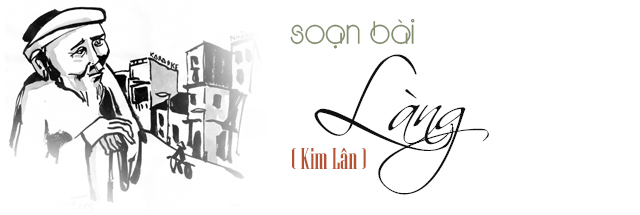 Cùng tham khảo...KIẾN THỨC CƠ BẢNTác giảKim Lân (1920 – 2007), tên khai sinh là Nguyễn Văn Tài, quê ở huyện Từ Sơn, tỉnh Bắc Ninh. Ông là nhà văn chuyên viết truyện ngắn và đã có sáng tác đăng báo từ trước Cách mạng tháng Tám 1945. Vốn gắn bó và am hiểu sâu sắc cuộc sống ở nông thôn, Kim Lân hầu như chỉ viết về sinh hoạt làng quê và cảnh ngộ của người nông dân. Năm 2001, ông được tặng Giải thưởng Nhà nước về văn học nghệ thuật.Tác phẩmTruyện ngắn Làng khai thác một tình cảm bao trùm và phổ biến trong con người thời kỳ kháng chiến tình cảm quê hương, đất nước. Đây là một tình cảm mang tính cộng đồng. Nhưng thành công của Kim Lân là đã diễn tả tình cảm, tâm lý chung ấy trong sự thể hiện cụ thể, sinh động ở một con người, trở thành một nét tâm lí đặc biệt ở thân vật ông Hai, vì thế nó là tình cảm chung mà lại mang rõ màu sắc riêng, in rõ cá tính của nhân vật.Tóm lược tác phẩmÔng Hai là người rất yêu qui cải làng của mình. Thời cuộc thay đổi, ông vẫn luôn thiết tha gắn bó với làng quê của mình. Cuộc kháng chiến chống pháp nố ra, vì hoàn cảnh gia đình. Ông bắt buộc phải đưa vợ con tản cư lên phố chợ. Ông thường tỏ ra bực bội vì nhớ làng mà không về được.Nghe tin đồn làng mình theo giặc Pháp, ông Hai vô cùng đau khổ, tủi nhục, chỉ biết tâm sự với thằng con út. Đến lúc được tin nhà mình bị giặc đốt tức là làng không theo giặc, ông hết sức vui sướng. Chính niềm vui kì lạ đó thể hiện tinh thần yêu nước, lòng trung thành với cách mạng thật cảm động của ông Hai.Tham khảo thêm: Tóm tắt truyện ngắn Làng của Kim LânHƯỚNG DẪN SOẠN BÀI LÀNGHướng dẫn trả lời câu hỏi trang 174 sách giáo khoa Ngữ văn 9 tập 1:ĐỌC - HIỂU VĂN BẢN1 - Trang 174 SGKTruyện ngắn Làng đã xây dựng được một tình huống truyện làm bộc lộ sâu sắc tình yêu làng quê và lòng yêu nước ở nhân vật ông Hai. Đó là tình huống nào ?Trả lờiTiình huống làm bộc lộ sâu sắc lòng yêu làng, yêu nước ở nhân vật ông Hai là khi ở nơi tản cư, lúc nào ông cũng da diết nhớ về làng và tự hào về nó thì bỗng nghe được tin làng ông theo giặc, lập tề. Tình huống này cho thấy lòng yêu nước và tinh thần kháng chiến bao trùm và chi phối tình cảm quê hương ở ông Hai.2 - Trang 174 SGKThuật lại diễn biến tâm trạng và hành động của nhân vật ông Hai từ lúc nghe tin làng mình theo giặc đến kết thúc truyện. Vì sao ông Hai lại thấy đau đớn, tủi hổ khi nghe tin làng mình theo giặc? Tâm trạng ấy của nhân vật đã được biểu hiện như thế nào?Trả lờiCái tin làng chợ Dầu theo giặc đến với ông quá đột ngột trong lúc tâm trạng đang phân chấn vì những tin tức kháng chiến thắng lợi ông vừa nghe được trong phòng thông tin. Vì vậy cái tin làng mình theo giặc làm cho ông sững sờ đến nỗi Cổ lão nghẹn ắng lại, da mặt tê rần rân, ông lão lặng đi, tưởng như đến không thở được. Ông rơi vào một tâm trạng đau xót và cuối cũng trở thành nỗi ám ảnh thường xuyên.
 
Về đến nhà, Hai năm ghe những tiếng lao xao ngoài đường, ông cũng chột dạ tưởng như người ta đang bàn tán đến chuyện làng ông. Tâm trạng của ông Hai bị dồn đến chỗ bế tắc khi mụ chủ nhà đánh tiếng đuối gia đình ông đi.Nhìn lũ con, tủi thân, nước mắt ông lão cứ giàn ra. Chúng nó cũng bị người ta rẻ rúng hắt hủi đấy ư? Khốn nạn, bằng ấy tuổi đầu .. Ông lão nắm chặt hai bàn tay mà rít lên:- Chúng bay ăn miếng cơm hay miếng gì vào mồm mà đi làm cái giống Việt gian bán nước để nhục nhã thế này.- Đoạn truyện bộc lộ một cách cảm động tâm trạng của ông Hai, đó là đoạn ông trò chuyện với đứa Con út. Qua những lời tâm sự của đứa con nhỏ, thực chất là lời tự nhủ với mình, tự giải bày nỗi lòng mình, ta tí này rõ ở ông Hai.+ Tình yêu sâu nặng với cái làng chợ Dầu của ông (Ông muốn đứa con nhỏ ghi nhớ câu: " Nhà ta ở lại chợ Dầu ").+ Tấm lòng thuỷ chung với kháng chiến, với cách mạng mà biểu tượng là Cụ Hồ ( "Anh em đồng chỉ biết cho bố con ông. Cụ Hồ trên đầu trên cố xét soi cho bố con ông" ). Tình cảm ấy là sâu nặng, bền vững và thiêng liêng ("Cái lòng bố con ông là như thế đấy, có bao giờ dán đơn sai, Chết thì chết có bao giờ dám đơn sai". Tham khảo thêm: Phân tích tâm trạng nhân vật ông Hai trong truyện ngắn Làng3 - Trang 174 SGKEm hãy đọc lại đoạn ông Hai trò chuyện với đứa con út ( " Ông lão ôm thằng con út lên lòng... cũng với đi được đôi phần " ). Vì sao ông Hai lại trò chuyện như thế với đứa con nhỏ? Qua những lời trò chuyện ấy, em cảm nhận được điều gì về tấm lòng của ông Hai với làng quê, đất nước, với cuộc kháng chiến ?Tình yêu làng quê và lòng yêu nước ở ông Hai có quan hệ như thế nào?Trả lờiÔng Hai trò chuyện với đứa con nhỏ vì nó là niềm an ủi duy nhất đến với ông.Dù trong hoàn cảnh nào kể cả khi làng chợ Dầu của ông đã theo Tây, đứa con út vẫn một mực ủng hộ Cụ Hồ Chí Minh, đúng với điều mà ông hằng tâm niệm.Đứa con ngây thơ nói lên những điều suy nghĩ sâu xa như vậy, khiến lòng ông Hai xúc động và vui sướng vô cùng.Tình cảm yêu làng và lòng thuỷ chung với kháng chiến ở ông Hai càng được biểu hiện một cách thành thật và cảm động. Tình yêu làng của ông được đặt trong tình yêu nước lớn rộng.Đây là đoạn văn diễn tả rất cảm động và sinh động nỗi lòng sâu xa, bền chặt, chân thành của ông thai - một người nông dân - với quê hương, đất nước, với cách mạng và kháng chiến.Xem thêm những bài văn cảm nhận về tình yêu làng của ông Hai trong truyện Làng4 - Trang 174 SGK Nhận xét về nghệ thuật miêu tả tâm lí và ngôn ngữ nhân vật ông Hai của tác giả.Trả lời- Truyện xây dựng theo cốt truyện tâm lí. Tác giả đã sáng tạo tình huống truyện có tính căng thẳng, thử thách ở nội tâm nhân vật, từ đó bộc lộ đời sống bên trong, tình cảm và tư tưởng của nhân vật. Đặt vào trong thời điểm xuất hiện tác phẩm (hồi đầu kháng chiến chống Pháp), càng thấy giá trị của thành công này của Kim Lân. Nhân vật: ông Hai được miêu tả sắc nét.- Nghệ thuật miêu tả tâm lí nhân vật sâu sắc, tinh tế.- Ngôn ngữ nhân vật sinh động, giàu tính khẩu ngữ và thể hiện cá tính của từng nhân vật (cũng là ngôn ngữ nông dân nhưng lời nói của ông Hai và mụ chủ nhà rất khác nhau).- Cách trần thuật của tác giả linh hoạt, tự nhiên.LUYỆN TẬP1 - Trang 174 SGKChọn và phân tích một đoạn miêu tả tâm lí nhân vật trong Hai trong truyện. Trong đoạn ấy, tác giả đã sử dụng biện pháp nghệ thuật nào để miêu tả tâm lí nhân vật.Trả lời- Đoạn văn:"Ông lão ôm thằng con út lên lòng, vỗ nhè nhẹ vào lưng nó, khẽ hỏi:....- Ừ đúng rồi, ủng hộ cụ Hồ Chí Minh con nhỉ"- Phân tích:Đoạn đối thoại này đã biểu hiện tình cảm thiêng liêng và sâu nặng của ông Hai với quê hương, đất nước, với kháng chiến. Trò chuyện với đứa con thực chất là cách ông tự thổ lộ nỗi lòng thủy chung của mình với làng quê, với kháng chiến.- Nghệ thuật: Hình thức đối thoại nhưng mang tính chất độc thoại.2 - Trang 174 SGKEm còn nhớ truyện ngắn hay bài thơ nào cũng viết về tình cảm quê hương, đất nước? Hãy nêu nét riêng của truyện Làng so với những tác phẩm ấy.Trả lời- Những truyện ngắn, bài thơ viết về tình cảm quê hương, đất nước: Tre Việt Nam - Nguyễn Duy, Quê hương - Giang Nam.- Nét riêng của truyện ngắn Làng: tình cảm quê hương đất nước được đặt trong sự gắn bó khăng khít với nhau, hòa quyện, thống nhất với nhau, tình cảm ấy được làm nổi bật lên trong hoàn cảnh cụ thể là cuộc kháng chiến chống thực dân Pháp của dân tộc.TỔNG KẾTNhững kiến thức bạn cần ghi nhớ:• Tình yêu làng quê và lòng yêu nước, tinh thần kháng chiến của người nông dân phải rời làng đi tản cư đã được thể hiện chân thực, sâu sắc và cảm động ở nhân vật ông Hai trong truyện Làng.• Tác giả đã thành công trong việc xây dựng tình huống truyện, trong nghệ thuật miêu tả tâm lí và ngôn ngữ nhân vật.// Mong rằng nội dung của bài hướng dẫn soạn văn 9 bài Làng này sẽ giúp các bạn ôn tập và nắm vững các kiến thức quan trọng của bài học. Chúc bạn luôn đạt được những kết quả cao trong học tập.